HSB BRF pollux Tullinge            
KALLELSE TILL
föreningstämma240527 kl 19:00Kuben
BRF Pollux Tullinge
Program: Stämmoförhandlingar enligt stadgarna samt se bifogad dagordningStyrelsens förslag till att anta nya stadgar, 2023-års normalstadgar för HSB-bostadsrättsförening. Väsentliga Stadgeändringar bifogas Stadgeförslaget dess helhet kan erhållas genom att maila: styrelsen@brfpolluxtullinge.se	ATT BO I BOSTADSRÄTT Det innebär att bo till självkostnad med inflytande och demokrati. Det är Du, tillsammans med de övriga medlemmarna i bostadsrättsföreningen, som ska bestämma. Ett bostadsområde kan bli bättre och bättre. För detta krävs medverkan av dem som bor där. På FÖRENINGSSTÄMMAN behandlas föreningens ekonomi, dess verksamhet och medlemmars krav och önskemål. Kom till stämman och tag tillvara Dina intressen och rättigheter. Kan Du inte själv som bostadsrättshavare närvara kan Du skicka ett ombud. Du kan använda fullmakten nederst på sidan. Ombud kan vara valfri person. Du har även möjlighet att om det behövs ta med ett biträde.  Välkommen till stämman!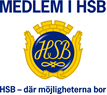 HSB BRF Pollux Tullinge             
FULLMAKTEn fullmakt används då en medlem inte själv kan närvara vid föreningsstämman, medlemmen kan då skicka ett ombud istället.

OMBUD
Ombudet ska ha en skriftlig, daterad fullmaktshandling i original som ska lämnas in på föreningsstämman. Fullmakten gäller i ett år från det att den blivit underskriven, om den inte återkallas tidigare. Fullmakten behöver inte vara bevittnad. Ett ombud får endast företräda en medlemFör _________________________________________ att vid föreningsstämman iHSB bostadsrättsförening _________________________________________ 

den _____/_____20___ föra min talan och utöva min rösträtt._________________________________________Ort datum_________________________________________Underskrift fullmaktsgivare_________________________________________Namnförtydligande
_________________________________________Lägenhetsnummer (Ej lantmäterinummer)_____________________________________________________________________Bevittnas av två personerHSB BRF Pollux TullingeHSB har tagit fram nya stadgar, dessa heter normalstadgar 2023. Här följer en sammanställning av några av de viktigare nyheterna i 2023 års HSB normalstadgar för bostadsrättsförening, jämfört med 2011 års HSB normalstadgar för bostadsrättsförening:§ 12
Tillägg av ett stycke innebärande att påminnelseavgift och inkassoavgift även kan tas ut för det fall exempelvis överlåtelseavgift eller avgift för andrahandsupplåtelse inte betalas i rätt tid. § 13
Tillägg innebärande att årsredovisningen även ska innehålla en kassaflödesanalys. Detta följer av ändring i årsredovisningslagen. § 16 
En skrivning har införts gällande att den kallelsetid som anges även gäller vid en extra föreningsstämma som ska behandla fråga om stadgeändring. Enligt lag gäller en längre kallelsetid vid extra föreningsstämma som ska behandla exempelvis en fråga om ändring av stadgar, men det är möjligt att i stadgar bestämma att kallelse får utfärdas senare.  § 22 
En formulering har införts som innebär att om en stämmovald styrelseordförande lämnar sitt uppdrag under mandattiden så ska styrelsen inom sig välja en ny ordförande för tiden fram till nästa föreningsstämma. § 22 
Kravet att styrelsen ska utse en organisatör för studie- och fritidsverksamhet har tagits bort och ersatts av att en ansvarig för introduktion och utbildning av medlemmar ska utses. § 29 
En bestämmelse har förts in innebärande att om föreningens resultat innebär en förlust så har föreningen en skyldighet att lämna upplysning om vad förlusten innebär för bostadsrättsföreningens möjlighet att finansiera sina framtida ekonomiska åtaganden. Detta följer av ändring i årsredovisningslagen. § 31 och 32
Underhålls- och reparationsansvaret för radiatorer har ändrats. Ansvaret för elradiatorer, elburen golvvärme och elburen handdukstork har lagts på bostadsrättshavaren. Bostadsrättsföreningen ansvarar för vattenburna radiatorer, vattenburen golvvärme, vattenburen handdukstork och värmeledningar i lägenheten som bostadsrättsföreningen försett lägenheten med.§ 36
Regleringen kring föreningens rätt att avhjälpa brist i lägenhet har ändrats genom ett tillägg beträffande situationer då bostadsrättshavaren utför åtgärder i strid med § 37. Detta följer av ändring i bostadsrättslagen. § 37 
Det har lagts till ytterligare två situationer beträffande åtgärder i lägenheten vilka kräver föreningens tillstånd. Därutöver har det införts ett helt nytt stycke gällande särskilda historiska, kulturhistoriska, miljömässiga eller konstnärliga värden och kravet på tillstånd om ett sådant värde påverkas. En formulering har lagts till innebärande att en bostadsrättshavaren som är missnöjd med styrelsens beslut kan vända sig till hyresnämnden. Dessa ändringar följer av ändring i bostadsrättslagen. § 44
En skrivning har införts kring en ny förverkandegrund gällande situationen då en bostadsrättshavare gör ingrepp i lägenheten utan behövligt tillstånd. Detta följer av ändring i bostadsrättslagen.HSB BRF Pollux TullingeMOTION TILL POLLUX ÅRSSTÄMMA 2024Inga inkomna